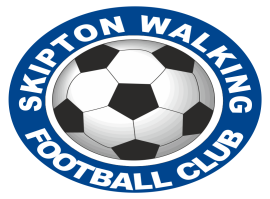 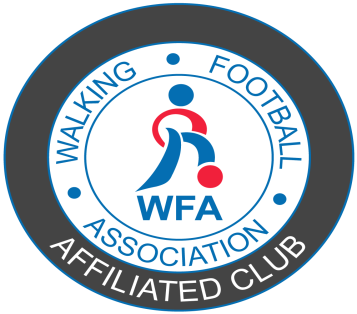 Skipton Walking Football Club RulesPurposeWalking Football is a leisure sports activity which adds to fitness levels, fun and enjoyment. This walking football club is designed for over 50’s male and female players. Football sessions are for 1 hour and presently play 3 times per week. There is no constitution nor Annual General Meeting and has no board members (as a start up club the founder believes that at this stage these are not needed- this may change if the majority of registered players request it they should immediately communicate this request and any concerns to Mr C McGrath.Skipton Walking Football club is a member of the Walking Football Association No: 2997 0527 Skipton WFC has a business community bank account: HSBC Skipton Walking Football Club.Dissolution of the club will be determined either by the cub founder or if the majority of players vote for it. If so, all players will be informed as early as possible of this action. Admission of Players There is no membership fee. A charge of £ 3 or £5  per session for pitch hire.Players / members will complete the Health and Registration form and submit to the facilitator and inform facilitator if any significant information changes, I.e. emergency contact number, health condition.All new players will have an introduction discussion by the facilitator of the rules of the game and safety.All players will receive the Safeguarding Assessment.There will be at least 2 First Aid drills per year to test the medical response and reporting process.The facilitator will provide a medical first aid kit which will be made available during each session.All players once registered will become ‘members’ of the WFA Skipton Walking Football club.Walking football is a competitive sport involving potential risks to health by its nature. Whilst every effort is made to ensure that we play in a non contact, friendly and gentlemanly way, players are playing AT THEIR OWN RISK throughout any of the walking football sessions.The club retains the right to discontinue participation of any player who behaves in a non-gentlemanly or dangerous manner.  All participants are asked to abide by the WFA rules of Walking Football and participate in the session in a safe and sporting manner and with due regard for the safety of their fellow participants.Players will warm up before playing, and are requested to wear shin pads and cover up or remove hand worn jewellery.All member communications will be by email, mobile telephone.When players referee no fee will be paid.SEE COVID-19 Risk Assessment for specific measures.Skipton WFC FounderChristopher McGrath (facilitator)                                                                                 13/ 08 / 2020Founder: Name: Christopher Paul McGrathDate of Birth: 14 04 1963Gender: MaleAddress:5 Settle road, AirtonAddress:5 Settle road, AirtonPost Code:BD23 4BDMobile Tel: 07429 508537                              Email: cpmcg@hotmail.co.uk     Mobile Tel: 07429 508537                              Email: cpmcg@hotmail.co.uk     Mobile Tel: 07429 508537                              Email: cpmcg@hotmail.co.uk     